FOR IMMEDIATE RELEASE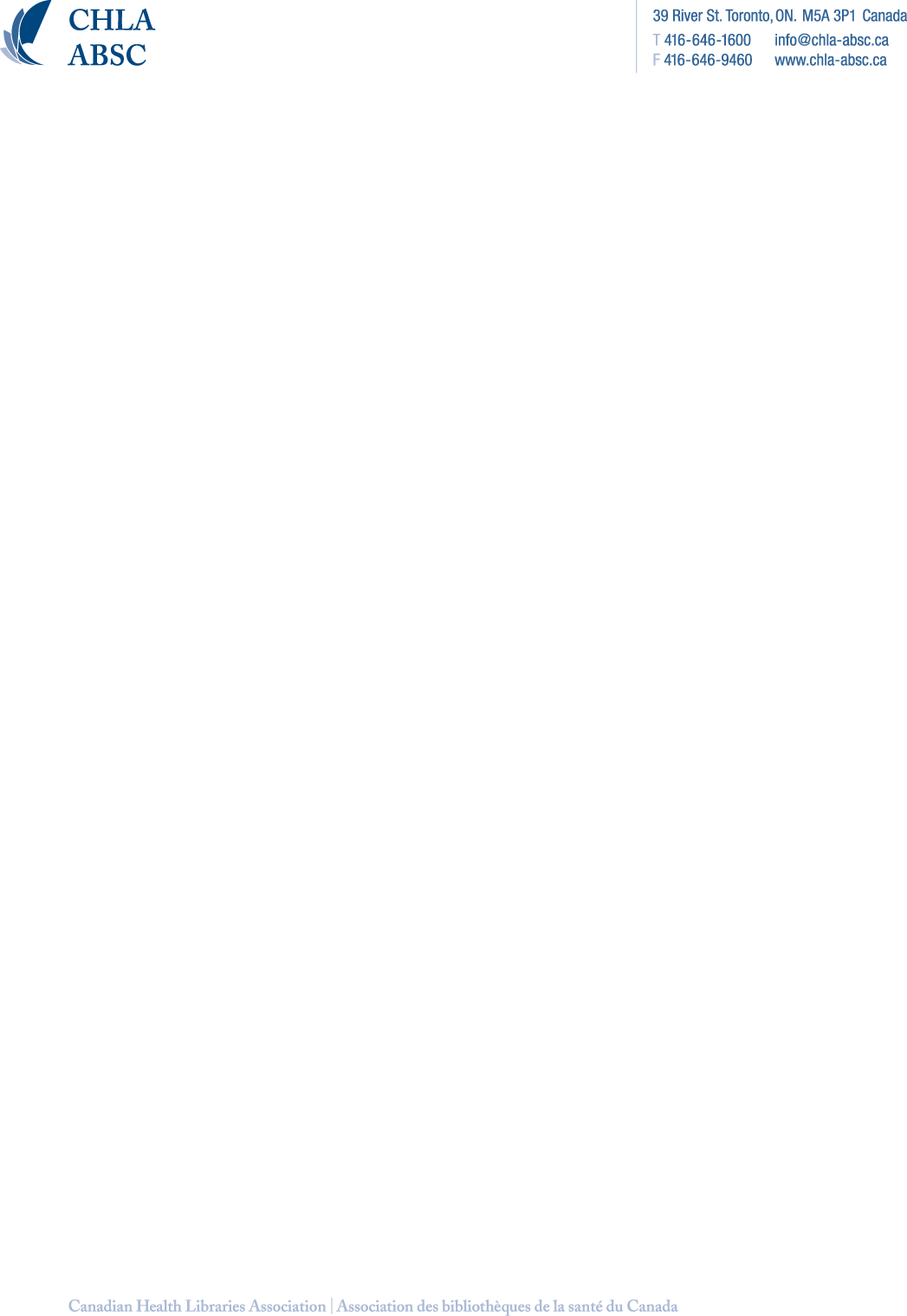 Contact: Jeff Mason, President, Canadian Health Libraries Association/Association des bibliothèques de la santé du CanadaEmail: jeff.mason.ca@gmail.comPhone: 306-766-3833Fax: 306-766-3839Jim Henderson awarded Honourary Life Membership in CHLA/ABSCHamilton, Ontario, June 15, 2012. The Canadian Health Libraries Association/ Association des bibliothèques de la santé du Canada (CHLA/ABSC) is pleased to announce that Jim Henderson has been awarded an Honourary Life Membership in CHLA/ABSC. The award was presented on June 14, 2012 at the closing banquet of the CHLA/ABSC Annual Conference in Hamilton, Ontario.The Honourary Life Membership is awarded to CHLA/ABSC members who have played an active role in the affairs of the Association, who are at or near the close of an active career in health sciences librarianship, and have made a significant contribution to the advancement of the purposes of the Association.Jim Henderson is retiring this year after a distinguished career, ending in his employment as Liaison Librarian, Life Sciences Library, McGill University.  His career exemplifies the goals that define a successful and effective librarian. Jim has published numerous articles in the health and health library literature, has peer reviewed for CMAJ, and has collaborated on numerous research projects and applications. He has shared his knowledge and experience widely in workshops and continuing education courses, and has taught at both the McGill University School of Information Studies, and the UBC School of Library Archival and Information Studies. His many contributions to health sciences librarianship in Canada include serving on the CHLA/ABSC Board of Directors as Treasurer from 1993-1997. Jim was a member of the CHLA/ABSC Task Force on Resource Sharing and a champion for implementation of DOCLINE in Canada.  Jim also wrote the proposal for the National Network of Libraries project that led eventually to the establishment of the Canadian Virtual Health Library. Jim’s achievements were recognized with the CHLA/ABSC Margaret Ridley Charlton Award for Outstanding Achievement in 1997. He also received the Alumni Award for Distinguished Service and Leadership, School of Library, Archival and Information Studies, University of British Columbia in 2001, as well as a CHLA/ABSC special award for dedication, contribution, and distinguished service for his work on the Canadian Virtual Health Library in 2010.  About CHLA/ABSCEstablished in 1976, CHLA/ABSC is a professional organization of approximately 400 individuals in the health sciences library field in Canada. Through its programs and publications CHLA/ABSC encourages the professional development of its members whose foremost concern is the dissemination of health sciences information to those in research, education and patient care.It is with great pleasure that the CHLA/ABSC members and the Board award this prize to Jim Henderson. 